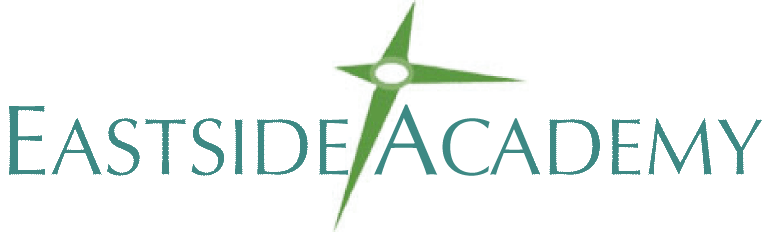 Application for AdmissionPART I2018–2019Giving Hope. Building Futures.Physical Address:1800 100th Avenue NE, Bellevue WA 98004Mailing Address:1717 Bellevue Way NE, Bellevue WA 98004www.eastsideacademy.orgEastside Academy Mission, Values & ServiceInspiring change in the lives of at-risk youth through high school education, housing, counseling and life skills programs in a Christ-centered environment.The following values are essential to the ministry of Eastside Academy:Believing that Jesus transforms livesBelieving that God uniquely creates everyone for a purposeServing people who are committed to growthCreating and maintaining a safe and healthy community through a culture of trust and mutual respect reflected by the following:Respecting all members of the community and valuing their unique contributionsCaring for the whole person by focusing on the educational, social, emotional, spiritual and physical needs of each personCommitment to taking responsibility, admitting harm, making amends and moving toward change  Honoring one another through consistent and clear expectations and healthy boundariesParticipation in collective decision makingEncouraging creative thinking and collective problem solvingCreating opportunities for each person to learn from failures and “try again”Living a balanced life inclusive of work, play and restWhat students and families will receive from Eastside Academy:A new opportunity to succeed in high schoolInnovative and student-centered educationSmall class size (12 students maximum per class)Recovery programs for those struggling with addiction, grief, loss and mental health issuesIndividualized counselingRelationships with adult mentorsCommunity building activitiesLife skills and goal settingNotice of Non-Discriminatory Policy as to StudentsEastside Academy admits students of any gender, race, religion, color, national, and ethnic origin to the rights, privileges, programs and activities generally accorded or made available to students of Eastside Academy.CRITERIA FOR ADMISSIONStudents and guardians are desiring a new opportunity for success and are willing to commit to taking the necessary steps to achieve successStudent’s academic, behavioral, clinical, and recovery needs can all be adequately addressed within the scope of EA’s servicesFamily must understand and be willing to participate in Eastside Academy’s parent/guardian requirementsFamily must be able and willing to meet financial obligations to the schoolFamily must understand and accept that Eastside Academy is a Christian school and will be providing students a Christ-centered educationAPPLICATION CHECKLIST(Please complete ALL items in application)Parent/Guardian must obtain and provide to Eastside Academy:___	Initial application fee of $50.00 per student (non-refundable)___	Current Household Income TaxesParent/Guardian & Student must complete the following forms in the packet:___	Student Information Form___	Family/Guardian Information Form___	Guardian Assessment of Student___	Guardian Commitment Form___	Student Questionnaire___	Student Commitment FormApplication for Admission Part II (To be completed after Part I has already been submitted)___	Student Medical Information Form___	Permission for Use of Photographs/Videotapes___	Transportation Agreement___	Permission for Release of Information___  	Consent for Release of Confidential Information___	Computer Use Policy Agreement___	Student Immunization RecordsTUITION POLICY 2018-2019Eastside Academy is a non-profit, private alternative high school committed to providing at-risk youth with a high-quality education.  The cost of educating each student is approximately $26,000 per year.  We at Eastside Academy realize that a $26,000 per year tuition fee is unattainable for many of our students’ families.  In order to help defray much of the costs of tuition, EA fundraises in the community to contribute towards the students’ education.  However, each family is required to contribute towards their student’s educational costs according to the following sliding scale, set by the Board of Directors.For those families for whom paying the Family Tuition Fee would preclude their student from attending Eastside Academy, there is a “Special Circumstances Committee” that families can appeal to for additional financial assistance. Income must be verified by providing the previous year or the prior year’s tax return for all household members. If providing the prior year’s tax form is a challenge, families may discuss with staff the option of providing alternative paperwork. In addition, families must work with the Head of School to complete the income questionnaire. An entire month of tuition is due for any month the student is enrolled, even if not enrolled the entire month. EA may make exceptions and pro-rate a month of tuition in the event of special circumstances. This remains at the discretion of the school. For more information, contact the Director of Education.Tuition payments are made in 10 monthly installments, due on the fifth of each month from September to June.  Income must be verified by one of the following forms:Prior year’s tax return (preferred) for all members of the household.After discussing with Registrar about an exception, possibly W-2 form(s) from the previous yearIf the student receives child support payments on his/her behalf, please include the amount of the child support payments.STUDENT INFORMATION FORMDate _____________Student’s Full Name ____________________________________________________________                                          First                                     Middle                                 Last	Preferred Name ________________________ Birthdate  ____/____/____ Gender: Male  Female                                                                                            Month   Day   YearGrade Most Recently Enrolled In:     9     10     11     12Has student previously applied to/attended EA?  _________ If so, when?  __________________Does student have siblings/relatives attending EA?  ____ Name/Grade ____________________Home Address _________________________________________________________________                                                                                              City                        State                ZipStudent Telephone  __________________________(home)   _______________________________(cell)Student’s E-mail __________________________________(Optional)  Ethnic or Racial Background  _________________  Language Spoken at Home_____________School History  (List all schools attended, starting with most recent)Dates                         Grade                   Name of School                         Address of School______________________________________________________________________________________________________________________________________________________________________________________________________________________________________________________________________________________________________________________________________________________________________________________________________________________________________________________________________________Principal of last school attended __________________________ Phone (_____) ____________If student is not accepted to EA, does he/she have other options for schooling?    Yes    No       If yes, please list other option(s) _______________________________________________      (If student is not accepted, Eastside Academy may be able to provide referral options.)FAMILY/GUARDIAN INFORMATION FORMPlease check all that apply:Applicant lives with:  Mother____Father____Stepmother____Stepfather____Other____________Mother deceased_______Father deceased_______Parents separated_______Parents divorced _____(Please include the date for any of the above)Custody issues the school should be aware of (Please provide copy of parenting plan):_______________________________________________________________________________________________________________________________________________________________________________________________________________________________________SiblingsName                       Gender         Age         Current School                                   Applying to EA?____________________________________________________________________________________________________________________________________________________________________________________________________________________________________________________________________________________________________________________Please list any relatives who are or have been students at EA, dates attended, and relationship to student:_______________________________________________________________________________________________________________________________________________________________________________________________________________________________________PARENTAL/GUARDIAN ASSESSMENT OF STUDENTCompleted by: __________________________ Relationship to Student: ________________How did you first become aware of Eastside Academy? (If you were referred by a specific person, please provide the name of person who referred you and their relationship to you or your child.)  Please provide any information about your family that would be helpful in assessing the student’s needs, including family history and relationships.If student’s behavior has been unusual or disruptive at home, please describe the student’s current behavior, your explanation for this behavior (your opinion), and how long this behavior has persisted.Describe any traumatic events or major changes in the student’s life.Describe the student’s method for expressing anger and disappointment.Describe your goals for the students.List the student’s positive qualities, interests and accomplishments.Has the student ever experienced or exhibited any of the following?  (If yes, please provide specific details.)Drug and/or alcohol use?  ____ yes  ____ noDescribe type of drug/alcohol and frequency/level of use. ________________________________________________________________________________________________________________________________________________________________Assaultive/aggressive behavior?	  ____ yes  ____ noDescribe toward whom and list the dates of incidents.  ________________________________________________________________________________________________________________________________________________________________Self-abusive/self-harm behavior?  ____ yes  ____ no      	       	       Date: ___________Medical intervention required?  ____ yes  ____ noExplain: ________________________________________________________________________________________________________________________________________________________________Suicide discussion, threat or attempt?  ____ yes  ____ no	       Date: ___________Medical intervention required?  ____ yes  ____ noExplain: ________________________________________________________________________________________________________________________________________________________________Arson or fire setting?  ____ yes  ____ no		                    Date: ___________Explain: ________________________________________________________________________________________________________________________________________________________________Running away? 	____ yes  ____ no			Date(s) and length of time: _________________________________________________Did the student contact you while away? ____ yes  ____ noConvicted of a sex crime or accused of sexually aggressive behavior? ____ yes  ____ no	        Date: ___________Explain:_________________________________________________________________________________________________________________________________________________________Did any of your child’s actions necessitate police intervention?  ____ yes  ____ noDate(s): ________________________________________________________________Explain: ________________________________________________________________________________________________________________________________________________________________Are there any court cases pending?  ____ yes  ____ noUpcoming court dates: ______________________________________________Is child on probation?  ____ yes  ____ no        Date probation ends: _________________Name of probation officer: __________________________________________________Phone number: __________________________________________________________Has your student ever experienced or exhibited any of the following? (If yes, please provide specific details.)Eating Disorder?  ____ yes  ____ no			Medical intervention required?  ____ yes  ____ no	       	       Date: ___________Explain: ________________________________________________________________________________________________________________________________________________________________Physical/sexual abuse?  ____ yes  ____ no	       		       Date: ___________Explain: ________________________________________________________________________________________________________________________________________________________________Been diagnosed with any mental health issues?  ____ yes  ____ noExplain (including date of diagnosis): ________________________________________________________________________________________________________________________________________________________________List all related medications including dosage and frequency: ________________________________________________________________________________________________________________________________________________________________Is there anything else we should know about your child?________________________________________________________________________________________________________________________________________________________________Academic InformationDescribe your student’s academic strengths and weaknesses.Describe any shifts in academic performance. When did these occur? Are you aware of the cause of these shifts?Has the student been held back a grade or skipped a grade?  ____ yes  ____ noGrade: ________ School: __________________________________________________Reason:________________________________________________________________Has the student been expelled, suspended, or withdrawn from school?  ____ yes  ____ no Date: _________ School: __________________________________________________Reason:________________________________________________________________Date: _________ School: __________________________________________________Reason:________________________________________________________________ Date: _________ School: __________________________________________________Reason:________________________________________________________________Has the student ever taken any special education classes?  ____ yes  ____ noGrade/Year: ___________________ Subject Areas: _____________________________Grade/Year: ___________________ Subject Areas: _____________________________Grade/Year: ___________________ Subject Areas: _____________________________Does the student have an Individualized Education Plan (IEP) or 504 Plan?____ yes  ____ no  (Please include a copy with application.)Has the student been diagnosed with learning difficulties?  ____ yes  ____ no  Explain: ________________________________________________________________________________________________________________________________________________________________Please list any educational consultants, tutors, psychiatrists and counselors/therapists who are currently working with the student.Name: _______________________________________________________________________Dates of Service: _______________________________________________________________Address: ______________________________________________________________________Telephone: _____________________________ Fax: __________________________________Email: ________________________________________________________________________Nature of Service: ______________________________________________________________Name: _______________________________________________________________________Dates of Service: _______________________________________________________________Address: ______________________________________________________________________Telephone: _____________________________ Fax: __________________________________Email: ________________________________________________________________________Nature of Service: ______________________________________________________________Name: _______________________________________________________________________Dates of Service: _______________________________________________________________Address: ______________________________________________________________________Telephone: _____________________________ Fax: __________________________________Email: ________________________________________________________________________Nature of Service: ______________________________________________________________Out of Home Placement (if applicable)Please list any placements outside of the home:  boarding schools, foster homes, in-patient treatment, psychiatric hospitalizations, etc.Name and Location: _____________________________________________________________Consulting Professional: _________________________________________________________Contact Number: _______________________________________________________________Dates of Placement: ____________________________________________________________Reason for Placement and Subsequent Departure:____________________________________________________________________________________________________________________________________________________________________________  ______________________________________________________________________________________Name and Location: _____________________________________________________________Consulting Professional: _________________________________________________________Contact Number: _______________________________________________________________Dates of Placement: ____________________________________________________________Reason for Placement and Subsequent Departure:____________________________________________________________________________________________________________________________________________________________________________ ______________________________________________________________________________________SignaturesMy signature below indicates that all the information submitted to Eastside Academy is factually correct, complete and honestly presented.I understand that the grade placement of my student will be decided by the Administration.I have read the Mission Statement and Core Values and agree to support both in the education of my student.I have read the Student/Parent Handbook and agree to content therein_______________________________________________________________________________________________Father/Guardian                                                                                                          Date_____________________________________________________________________________Mother/Guardian                                                                                                         DatePARENT/GUARDIAN COMMITMENT FORM_____    I understand that for my student to be successful at Eastside Academy, it will require my consistent involvement              in his/her education process. I have initialed each item and signed below to indicate that I have made a                           commitment to meet the following requirements:_____ 	I will stay current on all tuition/school expenses, ensuring that my tuition payment is received by the 5th of the month for every month from September to June. If payment is not received by the 10th of the month, I understand that my student may not be allowed to remain in attendance and may not be readmitted until payment is received. (I understand that this could jeopardize my student’s placement at Eastside Academy.)_____ 	I will respond to all teacher/staff concerns and questions in a timely manner and attend all parent/guardian/teacher meetings, discipline meetings and conferences (once per quarter)._____	I agree to call the school office to report any student absences and/or tardies by 9 a.m._____ 	I will support my student at home with his/her homework and/or give permission for my student to participate in after school study tables._____ 	I will make sure that all requested school forms given throughout the school year (i.e., permission slips) are turned in to school in a timely manner._____ 	If my student chooses to violate any EA policies as outlined in the handbook we will be responsible for meeting with a Director and possibly suspension and/or expulsion._____ 	I will ensure that my student has transportation to and from school._____ 	I will ensure that my student has all the necessary supplies for school (i.e., bus fare, backpack, sports attire, etc.)_____ 	I will participate in parent support groups and counseling sessions if requested._____ 	I agree to let my student meet regularly with a counselor as part of their commitment to Eastside Academy. I understand that this counseling commitment will last only as long as my student is enrolled in the Academy._____ 	I understand that my student will be given a drug/alcohol assessment and, based on needs identified in that assessment, will commit to a recovery plan (including attend substance abuse and recovery programs). I commit to communicating openly and honestly about my students’ recovery._____ 	I will commit to the recovery program that EA develops for my child and commit to being transparent with the team to that an appropriate plan can be developed. _____    I agree to let my student participate in Eastside Academy’s mentoring program, which includes allowing my child to meet regularly with an adult mentor and may involve mentoring activities outside school hours._____ 	I will show respect for others (students, volunteers and staff members) and their personal property and the school’s property._____  	I agree to find peaceful and respectful solutions to any conflict involving staff/administration. I understand that engaging with any individual representative of EA in a less than respectful manner will likely lead to services being terminated for my child. _____ 	Any controversy or claim arising out of or relation to my child’s services at Eastside Academy (and/or Re:New Housing), or the breach thereof, (past or present) shall be settled by binding mediation or arbitration administered by The Institute for Christian Conciliation and judgment on the award rendered by the arbitrator(s) may be entered in any court having jurisdiction thereof. If mediation is entered at my request, I will assume any costs associated with this. _____ 	By enrolling my student in the 2018-2019 school year, I am indicating that I have found the previous services offered to me by Eastside Academy (and/or Re:New housing) were satisfactory in nature, thus my desire to continue to place my child in the care of Eastside Academy staff._____________________________________________________________________________Father/Guardian                                                                                                          Date_____________________________________________________________________________Mother/Guardian                                                                                                         DateSTUDENT COMMITMENT
Welcome to Eastside Academy. In order for you to be successful at Eastside Academy you must commit to embracing growth. Outlined below are items that will lead to healthy growth during your time at Eastside Academy. Please read and consider each item carefully and decide if you are willing to commit.I, __________________________________________________ am committed to the following:                                                Your NamePlease initial each statement in the space provided. Students are indicating their personal commitment. Parents are acknowledging their child’s commitment.STUDENT QUESTIONNAIREName:  ___________________________________________________  Date: ______________Personal Cell Phone: ____________________________________________________________Names of friends/relatives currently attending or who have previously attended EA:_____________________________________________________________________________Please answer all of the following questions:In at least one full paragraph please explain why you want to attend Eastside Academy and/or tell us why you believe Eastside Academy will be a positive setting for you?Describe your special interests, talents and skills.Describe any activities (sports, music, clubs, etc.) you have participated in. Explain which ones were most important to you?What are your goals and/or dreams for the future?What areas in school have you felt the most successful in?What areas in school have you struggled with the most?What personal/family issues have been the most positive for you this past year?What personal/family issues have been the most challenging for you this past year?What have you done this past year that you are most proud of?What have you done this past year that you are least proud of?What do you think it means to attend a Christian school?  How do you feel about doing that?What do you think about God?What does “being committed to growth” mean to you?What is a mentor?Have you ever had a mentor in your life (besides a parent)?What do you think about having a mentor while at Eastside Academy?Is there anything else you would like us to know about you?Gross Annual Family Income *Annual Cost of EducationAmount of Scholarship(Fundraised by EA)Family Tuition Fee(per student)TANF Recipients$26,000$25,750/year$2,575/month$250/year$25/month$10,000 and under$26,000$25,750/year$2,575/month$250/year$25/month$10,000-$20,000$26,000$25,500/year$2,550/ month$500/year$50/month$20,001-$25,000$26,000$25,000/year$2,500/month$1,000/year$100/month$25,001-$35,000$26,000$24,500/year$2,450/month$1,500/year$150/month$35,001-$50,000$26,000$24,000/year$2,400/month$2,000/year$200/month$50,001-$60,000$26,000$23,500/year$2,350/month$2,500/year$250/month$60,001-$70,000$26,000$22,500/year$2,250/month$3,500/year$350/month$70,001-$99,999$26,000$21,000/year$2,100/month$5,000/year$500/month$100,000-$149,999$26,000$18,500/year$1,850/month$7500/year$750/month$150,000-$174,999$26,000$16,000/year$1,600/month$10,000/year$1,000/month$175,000-$199,999$26,000$11,000/year$1,100/month$15,000/year$1,500/month$200,000-$249,999$26,000$6000/year$600/month$20,000/year$2,000/month$250,000 and above$26,000N/A$26,000/year$2,600/monthParent/Guardian 	                                                            Preferred Title:  Mr.  Mrs.   Ms.    Dr.    Rev.Full Name:  ___________________________________Address:    _____________________________________________________________________________Occupation: __________________________________Company:   ___________________________________Home Phone:  ________________________________Cell Phone:  __________________________________Business Phone:  _____________________________Email Address:  _______________________________Relationship to Applicant:  _____________________Preferred method of communication: _______________Parent/Guardian 	                                                            Preferred Title:  Mr.  Mrs.   Ms.    Dr.    Rev.Full Name:  ___________________________________Address:    _____________________________________________________________________________Occupation: __________________________________Company:   ___________________________________Home Phone:  ________________________________Cell Phone:  __________________________________Business Phone:  _____________________________Email Address:  _______________________________Relationship to Applicant:  _______________________Preferred Method of Communication:_______________Student   Parent/Guardian_____ 	   _____   I will participate actively in the EA community and take advantage of opportunities to grow._____ 	   _____   I will abstain from the use of alcohol, drugs, tobacco, and firearms on campus and at school-related events._____ 	   _____   I will show respect for others (students, volunteers and staff members), their personal property, and the school’s property._____ 	   _____   I will participate by cooperating in field trips, service days, fall and spring retreats, and all other curriculum activities._____ 	   _____   As part of Eastside Academy, I will be assigned a counseling intern to meet with regularly. I agree to work with this                                   counselor in a positive manner._____ 	   _____   I will commit to regular attendance, full participation in, and completion of all assignments in my classes._____       _____   I agree to find peaceful solutions to any conflict involving staff/administration. I understand that engaging with any    individual representative of EA in a less than respectful manner will likely lead to services being terminated for my child._____ 	   _____   I agree to comply with all requests for UAs from EA staff and understand that UA results will be shared with parents, the                               EA support team, and any outside support individuals that are identified by EA as necessary to the student’s success (i.e.,                               outside therapists, IOP programs, probation officers, etc.) Agreement with this approach is required for ongoing enrollment                               at EA._____ 	   _____   I commit to participate in study tables if required per the school policy (i.e., if any of my grades and/or my attendance fall                               below 80%)._____ 	   _____   I understand that participating in counseling and recovery programs at Eastside Academy will involve being recorded for                               the purposes of counseling staff development and I provide permission for this recording._____       _____  I agree to participate in the EA Recovery Program, and if necessary, engage in any additional outside support services required by the EA Recovery team (i.e., outpatient, inpatient, support groups, evaluations, etc.) _____ 	   _____   Any controversy or claim arising out of or relation to my services at Eastside Academy (and/or Re:New Housing), or the                               breach thereof, (past or present) shall be settled by binding mediation or arbitration administered by The Institute for                               Christian Conciliation and judgment on the award rendered by the arbitrator(s) may be entered in any court having                               jurisdiction thereof. If mediation is entered at my request, I agree to assume all costs associated with this. _____ 	   _____   By enrolling in the 2018-2019 school year, I am indicating that I have found the previous services offered to me by                               Eastside Academy (and/or Re:New housing) were satisfactory in nature, thus my desire to continue to be enrolled at                              Eastside Academy.Student Signature:  _____________________________________________  	Date:  ___________Parent/Guardian Signature:  ________________________________________   Date:  ____________